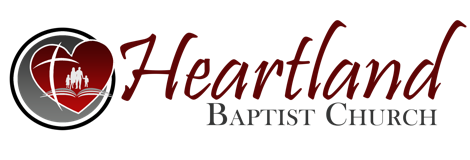 ANGELOLOGY PT 18IV.  THE ______________ OF DEVILS:   Deut 18:10-12.   A. THEY CAUSE ______________ THAT KEEP INDIVIDUALS AWAY FROM ______________.  Satan uses his devils in drawing men away from the ______ ___ ______ unto himself.  There are many __________ mentioned in Scripture especially under the terms ____________ or wizardry.  See Nah 3:4; 2 Chr 33:6. Man is inherently ___________ about events that lie ahead - the future.      1. The Practice of ____________ - They use tokens such as _________ (animal organs), tea leaves, _________, arrows, _________, and by lot.  Ezk 21:21,22.       2. The Practice of ____________.  The act of calling up the dead through a “_________.”  This is a person that deals with a “_________ ________.”   Lev 19:31; 20:6,27.  Often, the practitioner will have a ________.  Contact with a demon will bring a “___________.”      3. The Practice of _________. The art of working by means of ________________ power.  Demonic power!  Ex 7:11,22; Dan 2:2,27.       4. The Practice of __________.  Using various methods to __________ or control people.  Also called “______________.”  Pharaoh’s magicians could copy some of the plagues but were __________! Acts 8:11; 13:8. Today people want to put a curse on others.  Balaam tried to curse __________, but God intervened, and he blessed them instead!  Num 24:10.          5. The Practice of __________________.  Isa 47:12,13.  As in Babylon, so it is today: __________, Horoscopes - studying the _______ etc. to determine events.  Also known as an “___________ ____ __________.”    B. THEY TAKE ______________ OF HUMANS AND ANIMALS: Lk 11:24.    C. THEY CAN BE USED OF GOD TO _________________ HIS PURPOSES: 1 Kg 22:23; Rev 16:13-16.      D. THEY WORK ______________ PERVERSION: The ___________ of demons is behind:     1. Discrediting the __________ - Acts 16:16,17.  Note that she had “a spirit of _____________.” Not the kind of advertising a preacher would want!      2. Rise of _________ and False Doctrine - 1 Tim 4:1-3;	1 Jn 4:1-3.      3. __________ to Impress People - Mk 13:22.     4. ____________ Religion - 1 Cor 10:20,21.       E. ______________ IS STILL AROUND TODAY - Eph 2:2. There are always things in the _______ that cannot be explained.  